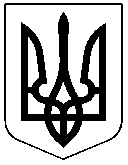 ЧЕРКАСЬКА РАЙОННА РАДАРОЗПОРЯДЖЕННЯ03.01.2024											№3Про призначення відповідальноїособи за організацію використання кваліфікованих електронних довірчих послуг у Черкаській районній раді	Відповідно до статті 55 Закону України "Про місцеве самоврядування в Україні", пункту 6 Порядку використання електронних довірчих послуг в органах державної влади, органах місцевого самоврядування, підприємствах, установах та організаціях державної форми власності, затвердженого постановою Кабінету Міністрів України  від 01.08.2023 №798зобов'язую:Визначити Ольгу Василівну МИРОШНИЧЕНКО, головного бухгалтера виконавчого апарату Черкаської районної ради, відповідальною за організацію використання кваліфікованих електронних довірчих послуг у Черкаській районній раді.Контроль за виконання розпорядження залишаю за собою.Голова							Олександр ВАСИЛЕНКО